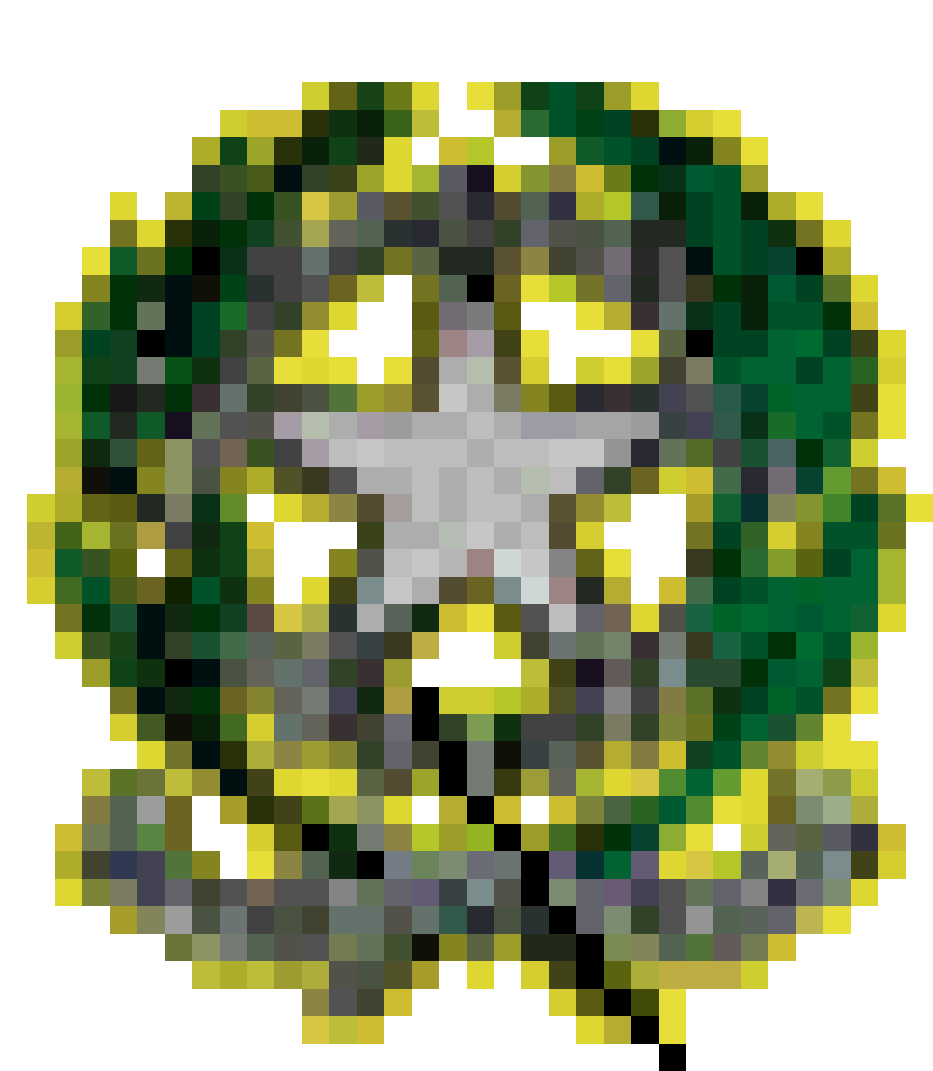 ISTITUTO COMPRENSIVO “E. FERMI”Scuola dell’infanzia – primaria – secondaria di I gradoSCHEDA PROGETTO A.S. 2022-23scuola dell’infanziascuola primaria scuola secondaria Cusano Milanino, il_________________________FIRMA:  il responsabile del progettofirmato digitalmente ai sensi del d.lgs 82/2005 e s.m.iDenominazione Responsabile Destinatari e ObiettiviAttivitàDurata- periodo indicativo di svolgimentoRisorse umaneBeni e serviziOre preventivate (docenti)Ore funzionali:Ore di docenza:Ore preventivate (esperti esterni, ove previsti)Costi dei beni materiali (Costi massimi)Modalità e tempi di verifica